HOTEL LIDO MONS CENTRE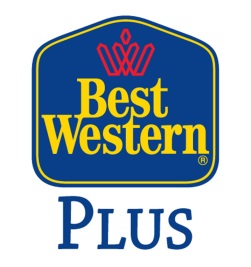 Réseau Franco-Allemand Mons 201621 + 22/10/2016REFERENCE n° GS 0411Annulation sans frais jusque 24h avant la date d’arrivéeEn cas d’arrivée après 18h00, l’hôtel est autorisé à annuler la réservation si elle n’est pas confirmée avec une carte de crédit. En cas de non-présentation, la première nuit sera facturée.Merci de bien vouloir compléter ce formulaire et nous le renvoyer Par fax : +32(0)65.84.37.22 ou email : info@lido.be au plus tard le 30/09, date limite d’inscription.NOM(S)PRENOM(S)Date d’arrivée Date de départType de chambre (prix par nuit, petit-déjeuner buffet inclus et taxe de séjour de 2.00euro/nuit inclus)Single 1p. (91.00euro)Single 1p. (91.00euro)Twin 2p. (101.00euro)Twin 2p. (101.00euro)Double 2p. (101.00euro)Double 2p. (101.00euro)Type de chambre (prix par nuit, petit-déjeuner buffet inclus et taxe de séjour de 2.00euro/nuit inclus)N° tél portableAdresse mailN° Carte de CréditFin de validitéMois :Mois :Mois :Année :Année :Année :